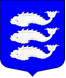 МУНИЦИПАЛЬНЫЙ СОВЕТВНУТРИГОРОДСКОГО МУНИЦИПАЛЬНОГО ОБРАЗОВАНИЯСАНКТ-ПЕТЕРБУРГА МУНИЦИПАЛЬНЫЙ ОКРУГ ВАСИЛЬЕВСКИЙ_____________________________________________________________РЕШЕНИЕ №25Санкт-Петербург                                                                                    «30» сентября 2020 года                    Рассмотрев Протест прокурора Василеостровского района Санкт-Петербурга от 30.04.2020 № 03-01-2020/171, Муниципальный совет внутригородского муниципального образования Санкт-Петербурга муниципальный округ Васильевский  РЕШИЛ:1. Внести изменения в Положение о бюджетном процессе внутригородского муниципального образования Санкт-Петербурга муниципальный округ Васильевский (далее – Положение), утвержденное решением Муниципального совета МО Васильевский от 20.05.2010 № 5, дополнив абзац шестой пункта 1 статьи 14 Положения словами «, содержащая анализ исполнения бюджета и бюджетной отчетности, и сведения о выполнении муниципального задания и (или) иных результатах использования бюджетных ассигнований». 2. Опубликовать настоящее решение в установленном порядке в газете «Муниципальный вестник округа № 8» и разместить на официальном сайте внутригородского муниципального образования Санкт-Петербурга муниципальный округ Васильевский: www.msmov.spb.ru.3. Настоящее решение вступает в силу со дня, следующего за днем его официального опубликования.4.Контроль за исполнением настоящего решения возложить на Главу муниципального образования, исполняющего полномочия председателя муниципального совета.Глава муниципальногообразования, исполняющий полномочияпредседателя Муниципального совета				        	              И.С. Фигурин«О внесении изменений в решение Муниципального совета МО Васильевскийот 20.05.2010 № 5 «Об утверждении Положенияо бюджетном процессе внутригородского муниципального образования Санкт-Петербурга»